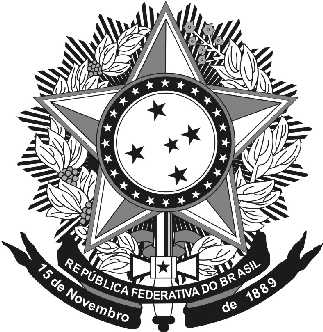 DECLARAÇÃO DE INDICAÇÃO DE SUPOSTA PATERNIDADEEu 				__, nacionalidade _ 		, nascida em __ /_    /__ , naturalidade _ 	__, profissão _ 	, estado civil __ 	_______, e-mail _________________ 	_	, RG ___________, CPF _ ___________, domiciliada e residente à 						 nº __ 	_, bairro 	__,  município de  	 	_, Estado de ____________, CEP  	__	, telefones (_   ) 		, (_    _)_ __________.DECLARO QUE, meu(minha) filho(a) 		_, natural de _ 	, aos _    _/        / 	___, registrado(a)  no Cartório _____________ 			, no livro _______, folhas ____, termo______, está registrada(o) apenas com a maternidade inserida no assento, e que o reconhecimento de paternidade ainda não foi pleiteado em juízo. Por isso, indico o suposto pai de meu(minha) filho(a). Seus dados são:Nome: 	, residente e domiciliado à ________________________________________, nº ___, bairro ______________, município _________________, Estado 	, CEP ________. Profissão: _ _________, endereço do local do  trabalho_ 	 		_, RG 		_ CPF 	_, telefones: (_    ) 		_,(    _)_ 	,E-mail __ 	                                                                                                                    REQUEIRO QUE esta declaração seja encaminhada ao Meritíssima Juíza Corregedora Permanente competente para o procedimento de Averiguação de Paternidade.Para os devidos fins e por ser a expressão da verdade, assino a presente declaração. Macapá/AP, _ 	/ 	/_ 	_ Assinatura: _ 	       Eu _______________________________________________________________, Declaro para os devidos fins que não tenho interesse em fazer o procedimento de Indicação de Suposta Paternidade em relação ao meu (minha) filho(a) ______________________________________. Macapá/AP, _ 	/ 	/_ 	_ Assinatura: _ 	